You’re invited to the Illinois Conference 7th Annual Women’s RetreatFriday, Sept. 29 - Saturday, Sept. 30, 2017There are so many women in the Bible who are nameless. How do our names shape who we are? How is life impacted for those who feel nameless and voiceless? During this 23-hour get-a-way, participants will move from exploring the wonderful, unique Child of God each one of us is, to seeing the Child of God in others, and then dig into how to practice Christianity in the face of name calling and bigotry.Celebrate and nurture the YOU who God created and called into being. Share Bible insights, activities, free time, good food, great friends, laughter, and relaxation. Enjoy the beautiful Pilgrim Park accommodations in the upper conference center and its surroundings as summer leaves and autumn begins.  Return home feeling re-energized, refreshed, and better equipped to walk as a called Child of GodFor more information, call Carol Currier-Frighetto (815-478-4485) or Pilgrim Park (815-447-2390). Registration info on the back.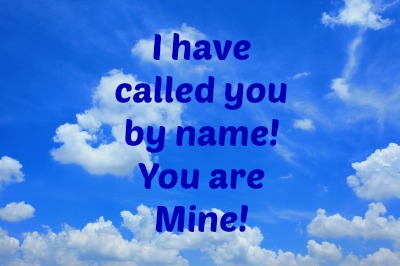 All bed linens and towels will be provided so just bring along casual clothing and shoes, personal items, flashlight, umbrella (just in case), and your Bible.If you want, bring a snack, soft drink, or water to share.Check-in on Friday, Sept. 29, at 4:30 p.m. (supper is at 6:00). Homeward bound is on Saturday, September 30, around 3:30 p.m.If possible, please register online at www.il-outdoorministries.org or complete and mail this form along with a check made out to: Outdoor Ministries to:Pilgrim Park Camp26449 - 1340 N. AvenuePrinceton, IL  61356-8790Registration form:Name ____________________________________________________________Address ___________________________________________________________City_______________________________________________________________State and Zip Code ________________________________________________Phone_____________________________ Email__________________________Church Name, City ________________________________________________Please note any dietary restrictions or other needs:______________________________________________________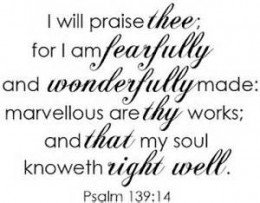 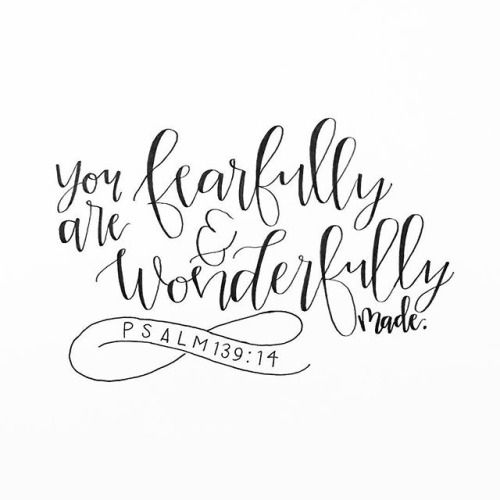 ___________________________________________________________________www.il-outdoorministries.org or call Tara Cadeat Pilgrim Park Camp 815-447-2390. 